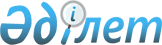 О внесении изменений в решение Байзакского районного маслихата от 7 марта 2014 года №26-2 "Об утверждении Правил оказания жилищной помощи малообеспеченным семьям (гражданам) Байзакского района"
					
			Утративший силу
			
			
		
					Решение Байзакского районного маслихата Жамбылской области от 18 марта 2015 года № 37-11. Зарегистрировано Департаментом юстиции Жамбылской области 20 марта 2015 года № 2587. Утратило силу решением Байзакского районного маслихата Жамбылской области от 21 ноября 2022 года № 34-5
      Сноска. Утратило силу решением Байзакского районного маслихата Жамбылской области от 21.11.2022 № 34-5 (вводится в действие по истечении десяти календарных дней после дня его первого официального опубликования).
      Примечание РЦПИ.
      В тексте документа сохранена пунктуация и орфография оригинала
      В соответствии с пунктом 2 статьи 97 Закона Республики Казахстан от 16 апреля 1997 года "О жилищных отношениях" районный маслихат РЕШИЛ :
      1. Внести в решение Байзакского районного маслихата от 7 марта 2014 года №26-2 "Об утверждении Правил оказания жилищной помощи малообеспеченным семьям (гражданам) Байзакского района", (зарегистрировано в Реестре государственной регистрации нормативных правовых актов за № 2137, опубликованное в газете "Ауыл жаңалығы" - "Сельская новь" №29 (8163) от 28 марта 2014 года), следующие изменения:


      в Правила определения размера и порядка оказания жилищной помощи малообеспеченным семьям (гражданам) в Байзакском районе, утвержденных указанным решением:
      в пункте 13:
      в подпункте 3):
      цифры "7,88" заменить цифрами "7,74";
      цифры "22" заменить цифрами "24,4". 
      2. Контроль за исполнением настоящего решения возложить на постоянную комиссию Байзакского районного маслихата "По вопросам территориально-экономического развития, финансов, бюджета, административной территориальной структуре, защиты прав человека и рассмотрение проектов договоров закупов участков земли".

      3. Настоящее решение вступает в силу со дня государственной регистрации в органах юстиции и вводится в действие по истечении десяти календарных дней после дня его первого официального опубликования.


					© 2012. РГП на ПХВ «Институт законодательства и правовой информации Республики Казахстан» Министерства юстиции Республики Казахстан
				
      Председатель сессии

      районного маслихата

Е. Аширбеков

      Секретарь районного

      Маслихата

Н. Укибаев
